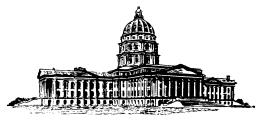 Kansas House 2023Bills on the Floor this week Week 7   Comm.Bill No.        DescriptionStatus